АДМИНИСТРАЦИЯ СНЕГИРЕВСКОГО СЕЛЬСКОГО ПОСЕЛЕНИЯШУМЯЧСКОГО РАЙОНА СМОЛЕНСКОЙ ОБЛАСТИПОСТАНОВЛЕНИЕот   22 июля  2014 года                                                                № 34О внесении изменения в постановление Администрации Снегиревского сельского поселения Шумячского района Смоленской области от  08.11.2013 г. № 86 «Об утверждении муниципальной программы «Социально-экономическое развитие Снегиревского сельского поселения Шумячского района Смоленской области на 2014-2018 годы»В соответствии со статьей 179 Бюджетного кодекса Российской Федерации, руководствуясь Федеральным законом от 06.10.2003 № 131-ФЗ «Об общих принципах организации местного самоуправления в Российской Федерации», Уставом Снегиревского сельского поселения Шумячского района Смоленской областиАдминистрация Снегиревского сельского поселения Шумячского района Смоленской области  п о с т а н о в л я е т:Внести в постановление от 08.11.2013 г. №86 «Об утверждении муниципальной программы «Социально-экономическое развитие Снегиревского сельского поселения Шумячского района Смоленской области на 2014-2018 годы» (в редакции постановления от 19.05.2014 года №22) следующие изменения:1) в паспорт муниципальной программы в разделе «Объемы ассигнований муниципальной программы (по годам реализации и разрезе источников финансирования) цифры « 8679835» заменить цифрами «10856,9»,     цифры «6484835» заменить цифрами «6643835», цифры «1664,2» заменить цифрами «3841,2»;2)в разделе 4 цифры «8679,9» заменить цифрами «10856,9», цифры «1664,2» заменить цифрами «3841,2»;3)в паспорте обеспечивающей подпрограммы цифры «6484835» заменить цифрами «6643835»,цифры «1225187» заменить цифрами «1384187»;4) в разделе 4 цифры «6484835» заменить цифрами «6643835», цифры «1225187» заменить цифрами «1384187»;5)приложение 2 к муниципальной программе изложить в новой редакцииНастоящее постановление вступает в силу со дня его опубликования в печатном средстве массовой информации органов местного самоуправления Снегиревского сельского поселения Шумячского района Смоленской области «Информационный вестник Снегиревского сельского поселения».Глава АдминистрацииСнегиревского сельского поселенияШумячского района Смоленской области                                           В.А.ТимофеевПЛАНреализации муниципальной программы «Социально-экономическое развитие Снегиревского сельского поселения Шумячского района Смоленской области на 2014-2018 годы»  на 2014 год и плановый период 2015 и 2016 годовПриложение № 2к      муниципальной     программе                   «Социально    -       экономическое              развитие                   Снегиревского   сельского                         поселения  Шумячского района   Смоленской области   на    2014-2018годы» № п/пНаименованиеИсполнительмероприятияИсточник финансового обеспечения (расшифро-вать)Объем средств на реализацию муниципальной программы на очередной финансовый год и плановый период (тыс. рублей)Объем средств на реализацию муниципальной программы на очередной финансовый год и плановый период (тыс. рублей)Объем средств на реализацию муниципальной программы на очередной финансовый год и плановый период (тыс. рублей)Объем средств на реализацию муниципальной программы на очередной финансовый год и плановый период (тыс. рублей)Планируемое значение показателя реализации муниципальной программы на очередной финансовый год и плановый периодПланируемое значение показателя реализации муниципальной программы на очередной финансовый год и плановый периодПланируемое значение показателя реализации муниципальной программы на очередной финансовый год и плановый период№ п/пНаименованиеИсполнительмероприятияИсточник финансового обеспечения (расшифро-вать)всегоочередной финансо-вый год1-й год планового периода2-й год планового периодаочередной финансовый год1-й год планового периода2-й год планового периода122234444556778889910111. Обеспечение долгосрочной сбалансированности и устойчивости бюджетной системы, повышение качества Социально-экономическое развитие Снегиревского сельского поселения Шумячского района Смоленской области на 2014-2018 годы1. Обеспечение долгосрочной сбалансированности и устойчивости бюджетной системы, повышение качества Социально-экономическое развитие Снегиревского сельского поселения Шумячского района Смоленской области на 2014-2018 годы1. Обеспечение долгосрочной сбалансированности и устойчивости бюджетной системы, повышение качества Социально-экономическое развитие Снегиревского сельского поселения Шумячского района Смоленской области на 2014-2018 годы1. Обеспечение долгосрочной сбалансированности и устойчивости бюджетной системы, повышение качества Социально-экономическое развитие Снегиревского сельского поселения Шумячского района Смоленской области на 2014-2018 годы1. Обеспечение долгосрочной сбалансированности и устойчивости бюджетной системы, повышение качества Социально-экономическое развитие Снегиревского сельского поселения Шумячского района Смоленской области на 2014-2018 годы1. Обеспечение долгосрочной сбалансированности и устойчивости бюджетной системы, повышение качества Социально-экономическое развитие Снегиревского сельского поселения Шумячского района Смоленской области на 2014-2018 годы1. Обеспечение долгосрочной сбалансированности и устойчивости бюджетной системы, повышение качества Социально-экономическое развитие Снегиревского сельского поселения Шумячского района Смоленской области на 2014-2018 годы1. Обеспечение долгосрочной сбалансированности и устойчивости бюджетной системы, повышение качества Социально-экономическое развитие Снегиревского сельского поселения Шумячского района Смоленской области на 2014-2018 годы1. Обеспечение долгосрочной сбалансированности и устойчивости бюджетной системы, повышение качества Социально-экономическое развитие Снегиревского сельского поселения Шумячского района Смоленской области на 2014-2018 годы1. Обеспечение долгосрочной сбалансированности и устойчивости бюджетной системы, повышение качества Социально-экономическое развитие Снегиревского сельского поселения Шумячского района Смоленской области на 2014-2018 годы1. Обеспечение долгосрочной сбалансированности и устойчивости бюджетной системы, повышение качества Социально-экономическое развитие Снегиревского сельского поселения Шумячского района Смоленской области на 2014-2018 годы1. Обеспечение долгосрочной сбалансированности и устойчивости бюджетной системы, повышение качества Социально-экономическое развитие Снегиревского сельского поселения Шумячского района Смоленской области на 2014-2018 годы1. Обеспечение долгосрочной сбалансированности и устойчивости бюджетной системы, повышение качества Социально-экономическое развитие Снегиревского сельского поселения Шумячского района Смоленской области на 2014-2018 годы1. Обеспечение долгосрочной сбалансированности и устойчивости бюджетной системы, повышение качества Социально-экономическое развитие Снегиревского сельского поселения Шумячского района Смоленской области на 2014-2018 годы1. Обеспечение долгосрочной сбалансированности и устойчивости бюджетной системы, повышение качества Социально-экономическое развитие Снегиревского сельского поселения Шумячского района Смоленской области на 2014-2018 годы1. Обеспечение долгосрочной сбалансированности и устойчивости бюджетной системы, повышение качества Социально-экономическое развитие Снегиревского сельского поселения Шумячского района Смоленской области на 2014-2018 годы1. Обеспечение долгосрочной сбалансированности и устойчивости бюджетной системы, повышение качества Социально-экономическое развитие Снегиревского сельского поселения Шумячского района Смоленской области на 2014-2018 годы1. Обеспечение долгосрочной сбалансированности и устойчивости бюджетной системы, повышение качества Социально-экономическое развитие Снегиревского сельского поселения Шумячского района Смоленской области на 2014-2018 годы1. Обеспечение долгосрочной сбалансированности и устойчивости бюджетной системы, повышение качества Социально-экономическое развитие Снегиревского сельского поселения Шумячского района Смоленской области на 2014-2018 годы1. Обеспечение долгосрочной сбалансированности и устойчивости бюджетной системы, повышение качества Социально-экономическое развитие Снегиревского сельского поселения Шумячского района Смоленской области на 2014-2018 годы1.1.Охват бюджетных ассигнований местного бюджета показателями, характеризующими цели и результаты их использования (%)Охват бюджетных ассигнований местного бюджета показателями, характеризующими цели и результаты их использования (%)Органы местного самоуправления Снегиревского сельского поселенияОрганы местного самоуправления Снегиревского сельского поселенияОрганы местного самоуправления Снегиревского сельского поселенияОрганы местного самоуправления Снегиревского сельского поселениясредства местного бюджетасредства местного бюджета7146,1477146,147   3841,1731648,4871648,4871656,4871656,4871656,4871001001001001.1.2Обеспечение деятельности Администрации Снегиревского сельского поселения Шумячского района Смоленской областиАдминистрация Снегиревского сельского поселения Шумячского района Смоленской областиАдминистрация Снегиревского сельского поселения Шумячского района Смоленской областиАдминистрация Снегиревского сельского поселения Шумячского района Смоленской областиАдминистрация Снегиревского сельского поселения Шумячского района Смоленской областисредства местного бюджетасредства местного бюджета4158,6614158,6611384,1871384,1871384,1871353,8871353,8871420,5871001001001001001.1.3Обеспечение пожарной безопасности на территории поселенийОрганы местного самоуправления Снегиревского сельского поселенияОрганы местного самоуправления Снегиревского сельского поселенияОрганы местного самоуправления Снегиревского сельского поселенияОрганы местного самоуправления Снегиревского сельского поселениясредства местного бюджетасредства местного бюджета0,00,00,00,00,00,00,00,0-----1.1.4Содержание и ремонт дорог в границах поселенийОрганы местного самоуправления Снегиревского сельского поселенияОрганы местного самоуправления Снегиревского сельского поселенияОрганы местного самоуправления Снегиревского сельского поселенияОрганы местного самоуправления Снегиревского сельского поселениясредства местного бюджетасредства местного бюджета0,00,00,00,00,00,00,00,0-----1.1.5Мероприятия в области коммунального хозяйстваОрганы местного самоуправления Снегиревского сельского поселенияОрганы местного самоуправления Снегиревского сельского поселенияОрганы местного самоуправления Снегиревского сельского поселенияОрганы местного самоуправления Снегиревского сельского поселениясредства местного бюджетасредства местного бюджета2539,9862539,9862339,9862339,9862339,986100,0100,0100,01001001001001001.1.6Содержание и ремонт уличного освещенияОрганы местного самоуправления Снегиревского сельского поселенияОрганы местного самоуправления Снегиревского сельского поселенияОрганы местного самоуправления Снегиревского сельского поселенияОрганы местного самоуправления Снегиревского сельского поселениясредства местного бюджетасредства местного бюджета447,5447,5117,0117,0117,0194,6194,6135,91001001001001001.1.7Организация и содержание мест захороненийОрганы местного самоуправления Снегиревского сельского поселенияОрганы местного самоуправления Снегиревского сельского поселенияОрганы местного самоуправления Снегиревского сельского поселенияОрганы местного самоуправления Снегиревского сельского поселениясредства местного бюджетасредства местного бюджета00000000-----1.1.8Мероприятия в области благоустройстваОрганы местного самоуправления Снегиревского сельского поселенияОрганы местного самоуправления Снегиревского сельского поселенияОрганы местного самоуправления Снегиревского сельского поселенияОрганы местного самоуправления Снегиревского сельского поселениясредства местного бюджетасредства местного бюджета00000000-----1.1.9Мероприятия в области спорта, физической культуры и туризмаОрганы местного самоуправления Снегиревского сельского поселенияОрганы местного самоуправления Снегиревского сельского поселенияОрганы местного самоуправления Снегиревского сельского поселенияОрганы местного самоуправления Снегиревского сельского поселениясредства местного бюджетасредства местного бюджета00000000-----2. Подпрограмма «Содержание, обеспечение Администрации Снегиревского сельского поселения Шумячского района Смоленской области»2. Подпрограмма «Содержание, обеспечение Администрации Снегиревского сельского поселения Шумячского района Смоленской области»2. Подпрограмма «Содержание, обеспечение Администрации Снегиревского сельского поселения Шумячского района Смоленской области»2. Подпрограмма «Содержание, обеспечение Администрации Снегиревского сельского поселения Шумячского района Смоленской области»2. Подпрограмма «Содержание, обеспечение Администрации Снегиревского сельского поселения Шумячского района Смоленской области»2. Подпрограмма «Содержание, обеспечение Администрации Снегиревского сельского поселения Шумячского района Смоленской области»2. Подпрограмма «Содержание, обеспечение Администрации Снегиревского сельского поселения Шумячского района Смоленской области»2. Подпрограмма «Содержание, обеспечение Администрации Снегиревского сельского поселения Шумячского района Смоленской области»2. Подпрограмма «Содержание, обеспечение Администрации Снегиревского сельского поселения Шумячского района Смоленской области»2. Подпрограмма «Содержание, обеспечение Администрации Снегиревского сельского поселения Шумячского района Смоленской области»2. Подпрограмма «Содержание, обеспечение Администрации Снегиревского сельского поселения Шумячского района Смоленской области»2. Подпрограмма «Содержание, обеспечение Администрации Снегиревского сельского поселения Шумячского района Смоленской области»2. Подпрограмма «Содержание, обеспечение Администрации Снегиревского сельского поселения Шумячского района Смоленской области»2. Подпрограмма «Содержание, обеспечение Администрации Снегиревского сельского поселения Шумячского района Смоленской области»2. Подпрограмма «Содержание, обеспечение Администрации Снегиревского сельского поселения Шумячского района Смоленской области»2. Подпрограмма «Содержание, обеспечение Администрации Снегиревского сельского поселения Шумячского района Смоленской области»2. Подпрограмма «Содержание, обеспечение Администрации Снегиревского сельского поселения Шумячского района Смоленской области»2. Подпрограмма «Содержание, обеспечение Администрации Снегиревского сельского поселения Шумячского района Смоленской области»2. Подпрограмма «Содержание, обеспечение Администрации Снегиревского сельского поселения Шумячского района Смоленской области»2. Подпрограмма «Содержание, обеспечение Администрации Снегиревского сельского поселения Шумячского района Смоленской области»Мониторинг состояния объема муниципального долга и расходов на его обслуживание на предмет соответствия ограничениям, установленным Бюджетным кодексом Российской ФедерацииМониторинг состояния объема муниципального долга и расходов на его обслуживание на предмет соответствия ограничениям, установленным Бюджетным кодексом Российской ФедерацииМониторинг состояния объема муниципального долга и расходов на его обслуживание на предмет соответствия ограничениям, установленным Бюджетным кодексом Российской ФедерацииМониторинг состояния объема муниципального долга и расходов на его обслуживание на предмет соответствия ограничениям, установленным Бюджетным кодексом Российской ФедерацииМониторинг состояния объема муниципального долга и расходов на его обслуживание на предмет соответствия ограничениям, установленным Бюджетным кодексом Российской ФедерацииМониторинг состояния объема муниципального долга и расходов на его обслуживание на предмет соответствия ограничениям, установленным Бюджетным кодексом Российской ФедерацииМониторинг состояния объема муниципального долга и расходов на его обслуживание на предмет соответствия ограничениям, установленным Бюджетным кодексом Российской ФедерацииМониторинг состояния объема муниципального долга и расходов на его обслуживание на предмет соответствия ограничениям, установленным Бюджетным кодексом Российской ФедерацииМониторинг состояния объема муниципального долга и расходов на его обслуживание на предмет соответствия ограничениям, установленным Бюджетным кодексом Российской ФедерацииМониторинг состояния объема муниципального долга и расходов на его обслуживание на предмет соответствия ограничениям, установленным Бюджетным кодексом Российской ФедерацииМониторинг состояния объема муниципального долга и расходов на его обслуживание на предмет соответствия ограничениям, установленным Бюджетным кодексом Российской ФедерацииМониторинг состояния объема муниципального долга и расходов на его обслуживание на предмет соответствия ограничениям, установленным Бюджетным кодексом Российской ФедерацииМониторинг состояния объема муниципального долга и расходов на его обслуживание на предмет соответствия ограничениям, установленным Бюджетным кодексом Российской ФедерацииМониторинг состояния объема муниципального долга и расходов на его обслуживание на предмет соответствия ограничениям, установленным Бюджетным кодексом Российской ФедерацииМониторинг состояния объема муниципального долга и расходов на его обслуживание на предмет соответствия ограничениям, установленным Бюджетным кодексом Российской ФедерацииМониторинг состояния объема муниципального долга и расходов на его обслуживание на предмет соответствия ограничениям, установленным Бюджетным кодексом Российской ФедерацииМониторинг состояния объема муниципального долга и расходов на его обслуживание на предмет соответствия ограничениям, установленным Бюджетным кодексом Российской ФедерацииМониторинг состояния объема муниципального долга и расходов на его обслуживание на предмет соответствия ограничениям, установленным Бюджетным кодексом Российской ФедерацииМониторинг состояния объема муниципального долга и расходов на его обслуживание на предмет соответствия ограничениям, установленным Бюджетным кодексом Российской ФедерацииМониторинг состояния объема муниципального долга и расходов на его обслуживание на предмет соответствия ограничениям, установленным Бюджетным кодексом Российской Федерации2.1.Охват бюджетных ассигнований местного бюджета показателями, характеризующими цели и результаты их использования (%)Охват бюджетных ассигнований местного бюджета показателями, характеризующими цели и результаты их использования (%)Администрация Снегиревского сельского поселения Шумячского района Смоленской областиАдминистрация Снегиревского сельского поселения Шумячского района Смоленской областиАдминистрация Снегиревского сельского поселения Шумячского района Смоленской областиАдминистрация Снегиревского сельского поселения Шумячского района Смоленской областисредства местного бюджетасредства местного бюджета4158,6614158,6611384,1871353,8871353,8871420,5871420,5871420,587хххх2.1.1Расходы по оплате труда работников органов местного самоуправленияРасходы по оплате труда работников органов местного самоуправленияАдминистрация Снегиревского сельского поселения Шумячского района Смоленской областиАдминистрация Снегиревского сельского поселения Шумячского района Смоленской областиАдминистрация Снегиревского сельского поселения Шумячского района Смоленской областиАдминистрация Снегиревского сельского поселения Шумячского района Смоленской областисредства местного бюджетасредства местного бюджета3309,3873309,3871100,8051104,2911104,2911104,2911104,2911104,291хххх2.1.2Расходы на содержание органов местного самоуправления ( за исключением  расходов по оплате труда)Расходы на содержание органов местного самоуправления ( за исключением  расходов по оплате труда)Администрация Снегиревского сельского поселения Шумячского района Смоленской областиАдминистрация Снегиревского сельского поселения Шумячского района Смоленской областиАдминистрация Снегиревского сельского поселения Шумячского района Смоленской областиАдминистрация Снегиревского сельского поселения Шумячского района Смоленской областисредства местного бюджетасредства местного бюджета582,074582,074194,382160,496160,496227,196227,196227,196хххх2.1.3Доплаты к пенсиям муниципальных служащихДоплаты к пенсиям муниципальных служащихАдминистрация Снегиревского сельского поселения Шумячского района Смоленской областиАдминистрация Снегиревского сельского поселения Шумячского района Смоленской областиАдминистрация Снегиревского сельского поселения Шумячского района Смоленской областиАдминистрация Снегиревского сельского поселения Шумячского района Смоленской областисредства местного бюджетасредства местного бюджета267,000267,00089,00089,00089,00089,00089,00089,000хххх2.1.4Софинансирование расходов из бюджета поселений на уплату налоговСофинансирование расходов из бюджета поселений на уплату налоговАдминистрация Снегиревского сельского поселения Шумячского района Смоленской областиАдминистрация Снегиревского сельского поселения Шумячского района Смоленской областиАдминистрация Снегиревского сельского поселения Шумячского района Смоленской областиАдминистрация Снегиревского сельского поселения Шумячского района Смоленской областисредства местного бюджетасредства местного бюджета0,2000,2000,000,1000,1000,1000,1000,100хххх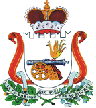 